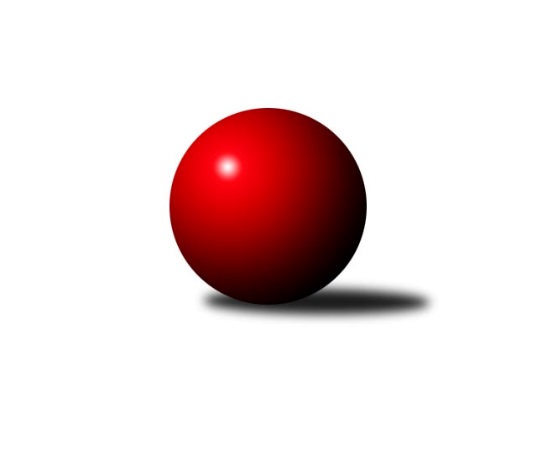 Č.7Ročník 2009/2010	6.11.2009Nejlepšího výkonu v tomto kole: 1727 dosáhlo družstvo: Kelč˝A˝Okresní přebor Nový Jičín 2009/2010Výsledky 7. kolaSouhrnný přehled výsledků:TJ Nový Jičín˝B˝	- Kelč˝B˝	10:0	1522:1417		4.11.KK Lipník nad Bečvou˝C˝	- TJ Zubří˝A˝	6:4	1572:1566		4.11.TJ Sokol Sedlnice ˝B˝	- TJ Frenštát p.R. ˝B˝	8:2	1694:1510		5.11.KK Hranice˝B˝	- TJ Sokol Sedlnice˝C˝	8:2	1545:1450		6.11.Kelč˝A˝	- TJ Spartak Bílovec˝B˝	6:4	1727:1664		6.11.Tabulka družstev:	1.	TJ Zubří˝A˝	7	6	0	1	56 : 14 	 	 1645	12	2.	TJ Sokol Sedlnice ˝B˝	7	6	0	1	49 : 21 	 	 1593	12	3.	TJ Spartak Bílovec˝B˝	7	5	0	2	46 : 24 	 	 1607	10	4.	KK Lipník nad Bečvou˝C˝	7	5	0	2	42 : 28 	 	 1551	10	5.	KK Hranice˝B˝	7	4	0	3	40 : 30 	 	 1616	8	6.	Kelč˝A˝	7	4	0	3	34 : 36 	 	 1624	8	7.	TJ Sokol Sedlnice˝C˝	7	3	0	4	30 : 40 	 	 1546	6	8.	TJ Frenštát p.R. ˝B˝	7	1	0	6	24 : 46 	 	 1485	2	9.	TJ Nový Jičín˝B˝	7	1	0	6	20 : 50 	 	 1443	2	10.	Kelč˝B˝	7	0	0	7	9 : 61 	 	 1409	0Podrobné výsledky kola:	 TJ Nový Jičín˝B˝	1522	10:0	1417	Kelč˝B˝	Cyril Plešek	 	 197 	 196 		393 	 2:0 	 321 	 	159 	 162		Zdeněk Sedlář	Ludmila Galiová	 	 191 	 185 		376 	 2:0 	 368 	 	167 	 201		Tomaš Vybíral	Jaroslav Riedel	 	 187 	 181 		368 	 2:0 	 362 	 	175 	 187		Jan Mlčák	Ján Pelikán	 	 197 	 188 		385 	 2:0 	 366 	 	177 	 189		Tomáš Rychtárrozhodčí: Nejlepší výkon utkání: 393 - Cyril Plešek	 KK Lipník nad Bečvou˝C˝	1572	6:4	1566	TJ Zubří˝A˝	Miroslav Ondrouch	 	 188 	 200 		388 	 2:0 	 382 	 	195 	 187		Lubomír Krupa	Ivana Vaculíková	 	 211 	 176 		387 	 0:2 	 411 	 	209 	 202		Radim Krupa	Ladislav Mandák	 	 203 	 180 		383 	 0:2 	 388 	 	191 	 197		Ota Adámek	Jaroslav  Koppa	 	 200 	 214 		414 	 2:0 	 385 	 	199 	 186		Jiří Křenekrozhodčí: Nejlepší výkon utkání: 414 - Jaroslav  Koppa	 TJ Sokol Sedlnice ˝B˝	1694	8:2	1510	TJ Frenštát p.R. ˝B˝	Adam Chvostek	 	 190 	 205 		395 	 0:2 	 422 	 	210 	 212		Vladimír Vojkůvka	Petr Sobotík	 	 225 	 212 		437 	 2:0 	 379 	 	198 	 181		Jiří Veselý	Jaroslav Tobola	 	 225 	 201 		426 	 2:0 	 385 	 	191 	 194		Miroslav  Makový	Jaroslav Chvostek	 	 223 	 213 		436 	 2:0 	 324 	 	170 	 154		Tomáš Hromadarozhodčí: Nejlepší výkon utkání: 437 - Petr Sobotík	 KK Hranice˝B˝	1545	8:2	1450	TJ Sokol Sedlnice˝C˝	Jan Lenhart	 	 224 	 188 		412 	 2:0 	 361 	 	184 	 177		Michaela Tobolová	František Opravil *1	 	 163 	 221 		384 	 2:0 	 356 	 	167 	 189		Ivan Bilenný *2	Josef Schwarz	 	 164 	 195 		359 	 0:2 	 365 	 	164 	 201		Renáta Janyšková	Anna Ledvinová	 	 186 	 204 		390 	 2:0 	 368 	 	186 	 182		Ondřej Malichrozhodčí: střídání: *1 od 51. hodu Jaroslav Ledvina, *2 od 51. hodu Jan SchwarzerNejlepší výkon utkání: 412 - Jan Lenhart	 Kelč˝A˝	1727	6:4	1664	TJ Spartak Bílovec˝B˝	Miroslav Pavelka	 	 204 	 212 		416 	 0:2 	 423 	 	197 	 226		Rostislav Klazar	Jiří Janošek	 	 200 	 215 		415 	 2:0 	 384 	 	199 	 185		Antonín Fabík	Antonín Plesník	 	 231 	 218 		449 	 2:0 	 396 	 	202 	 194		Miloš Šrot	Josef Gassmann	 	 212 	 235 		447 	 0:2 	 461 	 	224 	 237		Jiří Sequensrozhodčí: Nejlepší výkon utkání: 461 - Jiří SequensPořadí jednotlivců:	jméno hráče	družstvo	celkem	plné	dorážka	chyby	poměr kuž.	Maximum	1.	Anna Ledvinová 	KK Hranice˝B˝	435.20	292.0	143.2	3.0	2/2	(467)	2.	Ota Adámek 	TJ Zubří˝A˝	427.00	286.8	140.3	4.0	6/6	(443)	3.	Antonín Plesník 	Kelč˝A˝	422.93	293.3	129.6	5.4	5/5	(449)	4.	Radim Krupa 	TJ Zubří˝A˝	422.00	290.2	131.8	3.8	5/6	(471)	5.	Josef Gassmann 	Kelč˝A˝	414.70	285.3	129.4	6.5	5/5	(447)	6.	Miroslav Ondrouch 	KK Lipník nad Bečvou˝C˝	413.75	279.4	134.3	3.1	4/4	(441)	7.	Miroslav Pavelka 	Kelč˝A˝	412.83	283.0	129.8	4.6	4/5	(427)	8.	Jiří Sequens 	TJ Spartak Bílovec˝B˝	411.00	286.5	124.5	5.0	4/4	(461)	9.	František Opravil 	KK Hranice˝B˝	409.75	272.0	137.8	4.3	2/2	(439)	10.	Rostislav Klazar 	TJ Spartak Bílovec˝B˝	408.94	282.3	126.6	4.8	4/4	(423)	11.	Jaroslav Chvostek 	TJ Sokol Sedlnice ˝B˝	408.50	283.3	125.2	5.4	3/4	(436)	12.	Jan Lenhart 	KK Hranice˝B˝	408.00	290.4	117.6	7.1	2/2	(430)	13.	Lubomír Krupa 	TJ Zubří˝A˝	402.50	283.0	119.5	6.8	6/6	(441)	14.	Jaroslav Ledvina 	KK Hranice˝B˝	401.75	274.8	127.0	8.5	2/2	(427)	15.	Josef Schwarz 	KK Hranice˝B˝	401.25	284.0	117.3	6.0	2/2	(432)	16.	Vladimír Vojkůvka 	TJ Frenštát p.R. ˝B˝	400.83	285.7	115.2	8.2	3/4	(422)	17.	Jaroslav  Koppa 	KK Lipník nad Bečvou˝C˝	400.67	273.5	127.2	6.7	4/4	(421)	18.	Jaroslav Pavlát 	TJ Zubří˝A˝	399.40	275.0	124.4	6.8	5/6	(442)	19.	Jaroslav Tobola 	TJ Sokol Sedlnice ˝B˝	398.88	272.3	126.6	8.2	4/4	(437)	20.	Adam Chvostek 	TJ Sokol Sedlnice ˝B˝	398.00	272.9	125.1	8.0	4/4	(439)	21.	Ivana Vaculíková 	KK Lipník nad Bečvou˝C˝	397.67	268.6	129.1	5.7	3/4	(431)	22.	Renáta Janyšková 	TJ Sokol Sedlnice˝C˝	396.13	267.4	128.7	6.3	4/4	(416)	23.	Jiří Janošek 	Kelč˝A˝	395.75	280.5	115.3	9.5	4/5	(416)	24.	Miloš Šrot 	TJ Spartak Bílovec˝B˝	395.44	279.3	116.2	6.7	4/4	(418)	25.	Ondřej Malich 	TJ Sokol Sedlnice˝C˝	392.08	268.8	123.3	5.8	4/4	(442)	26.	Antonín Fabík 	TJ Spartak Bílovec˝B˝	391.56	277.3	114.3	7.1	4/4	(415)	27.	Ján Pelikán 	TJ Nový Jičín˝B˝	386.67	267.9	118.8	8.8	4/5	(400)	28.	Miroslav  Makový 	TJ Frenštát p.R. ˝B˝	384.83	266.3	118.5	9.7	3/4	(407)	29.	Michaela Tobolová 	TJ Sokol Sedlnice˝C˝	384.33	267.7	116.7	8.3	3/4	(421)	30.	Cyril Plešek 	TJ Nový Jičín˝B˝	383.92	269.1	114.8	6.9	4/5	(396)	31.	Antonín Uhýrek 	KK Hranice˝B˝	382.50	278.3	104.3	6.8	2/2	(398)	32.	Jiří Veselý 	TJ Frenštát p.R. ˝B˝	378.75	270.8	108.0	11.9	4/4	(400)	33.	Tomáš Rychtár 	Kelč˝B˝	376.08	267.2	108.9	8.2	4/4	(399)	34.	Tomaš Vybíral 	Kelč˝B˝	361.00	257.9	103.1	12.0	3/4	(387)	35.	Jan Mlčák 	Kelč˝B˝	359.75	256.4	103.3	13.5	4/4	(392)	36.	Ladislav Mandák 	KK Lipník nad Bečvou˝C˝	358.69	258.7	100.0	12.7	4/4	(383)	37.	Ludmila Galiová 	TJ Nový Jičín˝B˝	349.07	253.5	95.6	13.9	5/5	(409)	38.	Tomáš Hromada 	TJ Frenštát p.R. ˝B˝	339.67	251.7	88.0	15.3	3/4	(354)	39.	Zdeněk Sedlář 	Kelč˝B˝	329.08	243.0	86.1	15.2	4/4	(357)	40.	Pavel Tobiáš 	TJ Frenštát p.R. ˝B˝	301.00	230.7	70.3	18.7	3/4	(323)		Jiří Chvostek 	TJ Sokol Sedlnice ˝B˝	421.00	292.0	129.0	2.0	1/4	(421)		Radek Mikulský 	TJ Sokol Sedlnice˝C˝	405.25	264.8	140.5	8.5	2/4	(423)		Jiří Křenek 	TJ Zubří˝A˝	399.50	272.5	127.0	6.5	2/6	(414)		Petr Sobotík 	TJ Sokol Sedlnice ˝B˝	396.50	278.0	118.5	9.8	2/4	(437)		Jiří Ondřej 	TJ Zubří˝A˝	396.00	287.0	109.0	10.0	1/6	(396)		Zdeněk Bordovský 	TJ Frenštát p.R. ˝B˝	395.75	282.0	113.8	8.0	2/4	(420)		Břetislav Mrkvica 	TJ Sokol Sedlnice ˝B˝	393.50	284.0	109.5	7.0	2/4	(407)		Otakar  Binek 	TJ Frenštát p.R. ˝B˝	393.00	278.5	114.5	7.5	2/4	(394)		Zdeněk Rek 	KK Hranice˝B˝	377.00	282.0	95.0	11.0	1/2	(377)		Jan Schwarzer 	TJ Sokol Sedlnice˝C˝	374.00	264.0	110.0	9.5	2/4	(397)		Tomáš Binek 	TJ Frenštát p.R. ˝B˝	372.00	257.0	115.0	10.0	1/4	(372)		Ivan Bilenný 	TJ Sokol Sedlnice˝C˝	369.00	251.5	117.5	10.0	2/4	(388)		Jakub Telařík 	TJ Sokol Sedlnice ˝B˝	367.00	267.0	100.0	8.0	1/4	(367)		Petr Tomášek 	Kelč˝A˝	356.33	268.0	88.3	13.0	3/5	(370)		Jaroslav Riedel 	TJ Nový Jičín˝B˝	355.67	258.8	96.8	9.2	2/5	(392)		František Havran 	Kelč˝B˝	352.67	264.7	88.0	12.3	1/4	(366)		Puhrová Dagmar 	TJ Nový Jičín˝B˝	341.00	243.0	98.0	11.7	3/5	(365)		Ján Pelikán 	TJ Nový Jičín˝B˝	332.00	243.0	89.0	9.0	1/5	(332)		Marek Koppa 	KK Lipník nad Bečvou˝C˝	330.50	239.0	91.5	14.5	2/4	(341)		Radek Koleček 	Kelč˝B˝	321.50	240.5	81.0	16.0	2/4	(337)		Karmen Baarová 	TJ Nový Jičín˝B˝	320.00	226.0	94.0	10.0	1/5	(320)Sportovně technické informace:Starty náhradníků:registrační číslo	jméno a příjmení 	datum startu 	družstvo	číslo startu
Hráči dopsaní na soupisku:registrační číslo	jméno a příjmení 	datum startu 	družstvo	Program dalšího kola:8. kolo11.11.2009	st	16:00	TJ Frenštát p.R. ˝B˝ - KK Hranice˝B˝	12.11.2009	čt	16:00	TJ Zubří˝A˝ - TJ Sokol Sedlnice ˝B˝	12.11.2009	čt	16:00	TJ Spartak Bílovec˝B˝ - KK Lipník nad Bečvou˝C˝	12.11.2009	čt	16:00	TJ Sokol Sedlnice˝C˝ - TJ Nový Jičín˝B˝	12.11.2009	čt	16:00	Kelč˝B˝ - Kelč˝A˝	Nejlepší šestka kola - absolutněNejlepší šestka kola - absolutněNejlepší šestka kola - absolutněNejlepší šestka kola - absolutněNejlepší šestka kola - dle průměru kuželenNejlepší šestka kola - dle průměru kuželenNejlepší šestka kola - dle průměru kuželenNejlepší šestka kola - dle průměru kuželenNejlepší šestka kola - dle průměru kuželenPočetJménoNázev týmuVýkonPočetJménoNázev týmuPrůměr (%)Výkon2xJiří SequensBílovec B4612xJiří SequensBílovec B116.784613xAntonín PlesníkKelč A4493xAntonín PlesníkKelč A113.754492xJosef GassmannKelč A4473xJosef GassmannKelč A113.244472xPetr SobotíkSedlnice B4372xPetr SobotíkSedlnice B110.064371xJaroslav ChvostekSedlnice B4361xJaroslav ChvostekSedlnice B109.814363xJaroslav TobolaSedlnice B4264xJaroslav  KoppaLipník C109.48414